ΠΡΟΣΚΛΗΣΗ ΓΙΑ ΥΠΟΒΟΛΗ ΠΡΟΣΦΟΡΑΣ     Ο Δήμος Χίου σας γνωρίζει ότι προτίθεται να προβεί στην προμήθεια φαρμάκων και φαρμακευτικού υλικού (έτους 2018) για τις ανάγκες των υπηρεσιών του, των δομών του αλλά και των Νομικών του Προσώπων σύμφωνα με τις διατάξεις του άρθ. 4 της από 12/12/2012 Πράξης Νομοθετικού Περιεχομένου (ΦΕΚ τεύχος Α 240) με τη διαδικασία ανάδειξης προμηθευτών –χορηγητών.     Η προμήθεια θα εκτελεστεί σύμφωνα με τις διατάξεις του Ν.4412/2016 καθώς και τα οριζόμενα στην από 31/7/2018 Μελέτη του Τμήματος Αποθήκης και Προμηθειών, η δε συνολική δαπάνη της δεν θα υπερβαίνει το ποσό των 15.511,30 € και θα καλυφθεί από πιστώσεις που είναι εγγεγραμμένες στον Προϋπολογισμό του Δήμου Χίου και των Νομικών του Προσώπων οικ. έτους 2018 σε αντίστοιχους ΚΑ.     Οι ενδιαφερόμενοι καλούνται να υποβάλλουν την προσφορά στο Τμήμα Προμηθειών του Δήμου, Κανάρη 18, Χίος, μέχρι και την Δευτέρα 13 Αυγούστου 2018, και η οποία θα πρέπει να περιέχει :1) Την οικονομική προσφορά η οποία θα πρέπει να έχει απαραιτήτως στοιχεία επικοινωνίας    (τηλέφωνο, Fax, e-mail) (Η προσφορά θα πρέπει να αποσταλεί  και σε ηλεκτρονική μορφή στο αρχείο excel το οποίο είναι διαθέσιμο στην ιστοσελίδα του Δήμου www.chioscity.gr).2) Απόσπασμα ποινικού μητρώου. Στις περιπτώσεις εταιρειών περιορισμένης ευθύνης (Ε.Π.Ε.) και προσωπικών εταιρειών (Ο.Ε. και Ε.Ε.), η υποχρέωση αφορά τους διαχειριστές, ενώ στις περιπτώσεις ανωνύμων εταιρειών (Α.Ε.), τον Διευθύνοντα Σύμβουλο, καθώς και όλα τα μέλη του Διοικητικού Συμβουλίου. (Το ανωτέρω έγγραφο μπορεί να ζητηθεί αυτεπάγγελτα από την Υπηρεσία μας, εφόσον προσκομιστεί ευκρινές φωτοαντίγραφο Αστυνομικού Δελτίου Ταυτότητας των υπόχρεων). (άρθρο 80 παρ.2 του Ν.4412/2016)3) Φορολογική ενημερότητα (άρθρο 80 παρ.2 του Ν.4412/2016)4)  Ασφαλιστική ενημερότητα (άρθρο 80 παρ.2 του Ν.4412/2016)5) Εφόσον πρόκειται για  νομικό πρόσωπο, αποδεικτικά έγγραφα νομιμοποίησης του νομικού προσώπου (άρθρο 93 του Ν.4412/2016).Ο Αντιδήμαρχος Οικον. ΥπηρεσιώνΓδύσης Ευστράτιος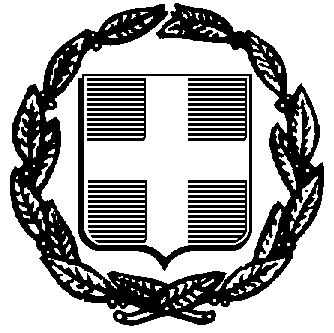                ΕΛΛΗΝΙΚΗ ΔΗΜΟΚΡΑΤΙΑ                       Δ Η Μ Ο Σ    Χ Ι Ο Υ    Δ/ΝΣΗ ΟΙΚΟΝΟΜΙΚΩΝ ΥΠΗΡΕΣΙΩΝ   ΤΜΗΜΑ ΠΡΟΜΗΘΕΙΩΝ & ΑΠΟΘΗΚΗΣ               ΕΛΛΗΝΙΚΗ ΔΗΜΟΚΡΑΤΙΑ                       Δ Η Μ Ο Σ    Χ Ι Ο Υ    Δ/ΝΣΗ ΟΙΚΟΝΟΜΙΚΩΝ ΥΠΗΡΕΣΙΩΝ   ΤΜΗΜΑ ΠΡΟΜΗΘΕΙΩΝ & ΑΠΟΘΗΚΗΣ               ΕΛΛΗΝΙΚΗ ΔΗΜΟΚΡΑΤΙΑ                       Δ Η Μ Ο Σ    Χ Ι Ο Υ    Δ/ΝΣΗ ΟΙΚΟΝΟΜΙΚΩΝ ΥΠΗΡΕΣΙΩΝ   ΤΜΗΜΑ ΠΡΟΜΗΘΕΙΩΝ & ΑΠΟΘΗΚΗΣ               ΕΛΛΗΝΙΚΗ ΔΗΜΟΚΡΑΤΙΑ                       Δ Η Μ Ο Σ    Χ Ι Ο Υ    Δ/ΝΣΗ ΟΙΚΟΝΟΜΙΚΩΝ ΥΠΗΡΕΣΙΩΝ   ΤΜΗΜΑ ΠΡΟΜΗΘΕΙΩΝ & ΑΠΟΘΗΚΗΣ               Χίος     7 / 8 / 2018               Α.Π. :   25042Ταχ.Δ/νση:Κανάρη 18,  82100 Χίος Κανάρη 18,  82100 Χίος Πληροφορίες:Κοντού Αναστασία Τηλέφωνο:22713-51 721FAX:22713-51 738